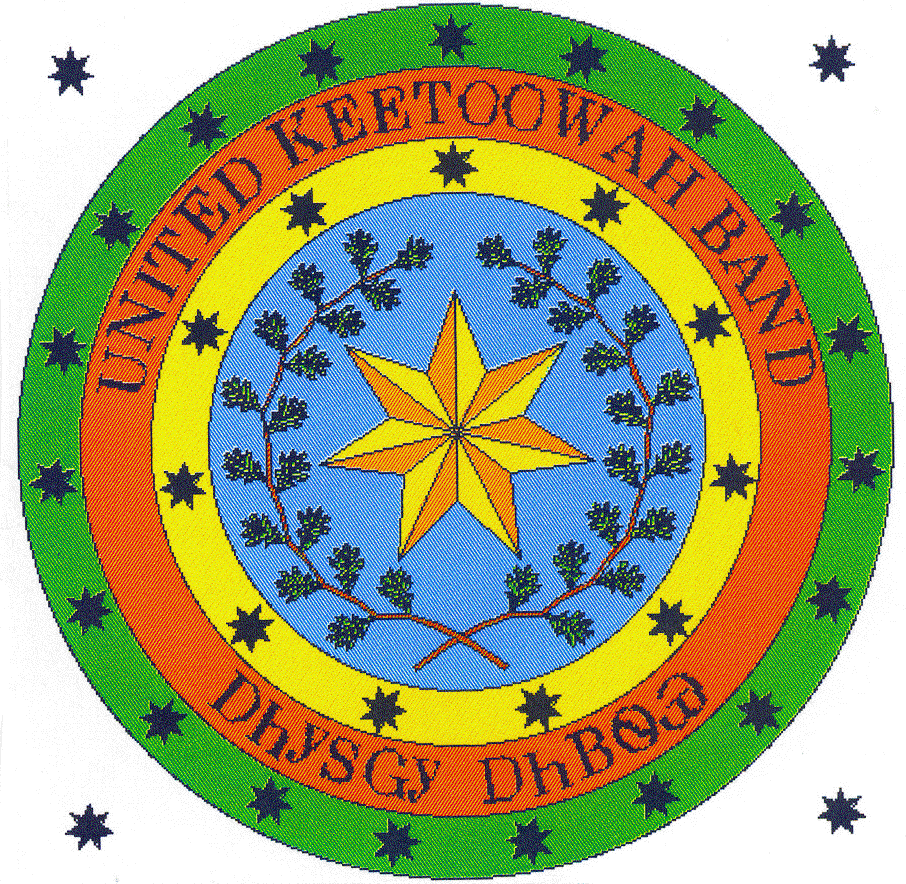 UKB Corporate Board115 East DelawareTahlequah, OK  74464Job Title: Marketing ManagerDepartment: UKB Corporate AdministrationReports to: Executive DirectorFLSA Status: ExemptJob Summary: We are looking for a competent Marketing Manager to oversee the organization’s marketing ventures. This primarily involves developing and implementing strategies to strengthen the company’s market presence and help it find a “voice” that will make a difference.The ideal candidate will be an experienced professional with a passion for the job, able to employ unique marketing techniques. He/She will be a skilled marketing strategist and able to drive creativity and enthusiasm in others.The goal is to increase the company’s market share and maximize revenues to thrive against competitors.Essential Duties and Responsibilities:Design and implement comprehensive marketing strategies to create awareness of the company’s business activitiesSupervise the department and provide guidance and feedback to other marketing professionalsProduce ideas for promotional events or activities and organize them efficientlyPlan and execute campaigns for corporate promotion, launching of new product lines etc.Monitor progress and submit performance reportsResponsible for producing valuable content for the company’s online presence, editorial design and organizing the company’s publicationsConduct general market research to keep abreast of trends and competitor’s marketing movementsControl budgets and allocate resources amongst projectsBecome the organization’s agent towards external parties such as media, stakeholders and potential clients and build strategic partnershipsManage Sequoyah Signs including sales and sign designProcesses required documents through Payroll and ensures accurate payment and reporting of wagesPerforms routine tasks required to administer and execute human resource programs including but not limited to compensation, benefits, and leave; disciplinary matters; Physical Requirements: Prolonged periods of sitting at a desk and working on a computer.Must be able to lift 50 pounds at times.  Must be able to access and navigate each department at the organization’s facilities. Supervisory Requirements: NoneEducation and/or Experience:Proven experience as Marketing ManagerExcellent leadership and organizing skillsAnalytical and creative thinkingExquisite communication and interpersonal skillsUp to speed with current and online marketing techniques and best practicesThorough knowledge of web analytics (e.g. Google Analytics, Web Trends etc.) and Google AdwordsCustomer-oriented approach with aptitude BSc/BA in Business Administration, Marketing and Communications or relevant field